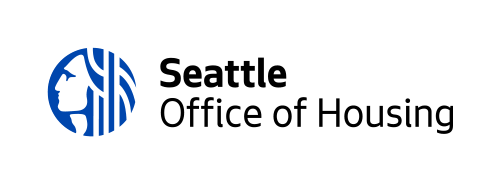 OFFICE OF HOUSINGAPPLICATION forTRANSFER of OWNERSHIPApplication for Transfer of OwnershipThis application is for applicants seeking to acquire ownership of existing Seattle Office of Housing (OH) funded affordable housing projects.  Applicants seeking only approval of a transfer of ownership will be accepted anytime. Applicants seeking only a transfer of ownership of an OH funded project must complete this application and submit it to: Office of HousingAttn.: Asset Management******************Applicants seeking substantial additional funding will be required to submit more detailed information and will generally be required to submit funding requests as part of the regular OH Notice of Funding Availability (NOFA) schedule.  Applicants interested in applying through the NOFA must contact Charles Mason 206.733-9977 to schedule a pre-application meeting before OH will accept application.PROJECT SUMMARYEligible ApplicantOrganization Name: ________________________________________________			Address: __________________________________________________________		Unified Business Identifier: ___________________________________________			Federal Tax I.D. Number: ______________________________________________		Organization Type (check one):Executive Director Name: __________________________________________				Phone: 				Fax Number: 			E-mail: 					Application Contact Name: 										Organization: 												Address: 												Phone: 				Fax Number: 			E-mail: 					Eligible Activity:Transfer of Ownership of an existing OH funded Affordable Housing ProjectProject Name:											Project Address or Location: 									Project Tax Parcel Number(s), if available: 							Current Owner:											3. Target PopulationsPopulations (check all that apply):Length of Commitment to Target Population: 						Number of Units/Beds per Special Needs Populations currently under existing ownership:Number of Units/Beds per Special Needs Populations proposed under new ownership:4. Funding Sources if transfer of ownership requires acquisition and/or rehab costs 5. Signature of Authorized OfficialSignature: 						Title: 							Name: 							Date: 							PROJECT DESCRIPTIONProvide a complete but succinct description of the project and include the following:Describe the property to be acquired upon transfer of ownership. 									If a plan for rehabilitation or new construction is involved with this transfer, include a physical description of the project that includes scope of work, site plan, floor plan, new design elements and associated cost estimate. Explain the goal accomplished by the rehab or construction project for the target population.List any physical conditions that are being corrected through negotiation with the current owner and describe how the work will be accomplished, the schedule and who is responsible for accomplishing the work and covering the cost. (See also Acquisition and/or Rehabilitation Schedule on next page.)If existing building(s), give the date of construction and the dates of major rehabs.  Describe either a continuation of the housing/program model or describe changes including a description of the type of household to be served, information such as the number of tenants, the size and description of the households, and known special characteristics of tenants (i.e., age, disabilities, special needs, etc.).  Also include a description of the living arrangement (i.e., individual apartments, shared housing with on-site management, etc.).Describe the population to be served.  Explain how your agency will provide property management and services responsive to the housing needs of the target population.Describe the location of the project and its surrounding neighborhood.  Include a discussion of transportation options, nearby services, etc.If your organization leases or manages the building, what is your current situation in the building?  Who holds your lease/contract and what is the current status of your contract(s)? If your organization plans to ‘contract out’ management, please describe the details of those contract(s)  If your organization is requesting to be the new owner of an OH funded building describe the existing financing including a list of other lenders, remaining terms, conditions, details of regulatory agreements (tenant affordability restrictions, rent limits, reserve requirements etc.)  Explain your organization’s interest in taking ownership of the building.  Describe how the new ownership and management structure will impact the current use and occupancy of the building.    Acquisition AND/OR rehabilitation ScheduleSUPPORT SERVICES FOR SPECIAL NEEDS PROJECTSThis section must be completed if special needs populations are identified in the Project Summary.  If support services are not required skip to the next question.Describe your process of assessing the service needs of residents.What services will be available to residents on-site and who will provide these services?  Describe the provider’s experience in offering this type of service.If services will be provided off-site, describe what services will be available and how residents will access those services (i.e., what modes of transportation will be used?).If support services funding has not been committed, outline the steps that will be taken, and the timeframe needed to secure the necessary support.If support services are committed to this project(s), provide the status of those contracts and the status of transferring those contracts if applicable. Provide an explanation of how those contracts will stay in place to serve the project and the intended population. For projects serving homeless persons, explain how services proposed in this transfer will help increase self-sufficiency of the residents?Attachments in this Tab:Provide letters from service organizations confirming they are aware of the project and are willing to provide the necessary support services and indicating the status of funding to pay service costs.For projects that will require licensing (federal, state or local) or some other form of approval, provide letters or other proof of current licensing/approval or letters indicating ability to receive such licensing/approval.  Examples include but are not limited to:Housing for persons with developmental disabilities (letter from appropriate DSHS Regional Office confirming they are aware of and approve the proposed project).Housing for persons with mental illness (letter from lead person of the Residential Services Network [RSN] confirming the project is consistent with the RSN’s plan). Projects providing housing for youths under age 18 require a license from DSHS.TRANSFER OF OWNERSHIP SOURCES AND USESApplicants requesting to assume ownership of an OH funded building must complete this section.Describe the existing status of Operating Reserve and Replacement Reserve Accounts.  Explain how reserve accounts will transfer to the new ownership and how accounts for each building will be established. Provide the current balances and projected balance upon transfer of ownership in table below.Submit a 20-year schedule of replacement reserve deposits sufficient in meeting projected replacement expenditures based on a capital needs assessment of the building(s).  OH has sample forms available upon request.Will there be any payment to the current owner? What is the fund source for such payment? Will there be an assumption of existing debt? Is the current owner sharing transaction costs?  Include information in Sources and Uses Budget. [Note: OH guidelines apply]SOURCES and USES BUDGET Note: Add an extra page if more columns are needed.  List funding sources separately.PROPOSED RENT LEVELSAvailable in Excel format on the Seattle Office of Housing website: See Multifamily Rental Housing NOFA application Form 11A *If the project is operating with a Section 8 project-based HAP contract, include the Section 8 contract rent in this column and leave the “Proposed Tenant-Paid” column blankIf the above represents a change in the current use, please provide an explanation for the change.**Annual total income for units must match Operating Pro Forma’s “Year 1 Gross Residential Income.” OPERATING PRO FORMAAvailable in Excel format on the Seattle Office of Housing website: see Multifamily Rental Housing NOFA application Form 12AOPERATING PRO FORMA (continued)Available in Excel format on the Seattle Office of Housing website: See Multifamily Rental Housing NOFA application Form 12ADetails of Operating Budget Revenues and ExpensesThis form is available in Excel format on the Seattle Office of Housing website: 
See Multifamily Rental Housing NOFA application Form 12BOperating RevenuesDETAILS OF SERVICE REVENUE & EXPENSESThis form is also available in Excel format on the Seattle Office of Housing website: 
See Multifamily Rental Housing NOFA application Form 11BIndicate each source of Service Revenue, the corresponding term of commitment and the revenue committed from that source in years one, five and ten.Indicate each type of Service Expense and the amount of that expense for years one, five and ten.Include all services on the support services budget whether or not your organization will provide them. Include services on the operating pro-forma only if your organization provides the services.MANAGEMENT TEAM AND MANAGEMENT PLANProvide a management plan specific to your organization and management of this building.  Management plans should include the following:The occupancy standards (minimum and maximum number of persons for each type of unit) for the project.  Such standards must comply with the City Housing Code.Rent collection policies and procedures for dealing with late payments of rent and damage to units.  Specifically describe how you will assure income eligibility of the residents in this project.Description of management philosophy and experience serving proposed client population.Identification of key staff position(s) both on and off-site involved in managing the building including a description of staff responsibilities, previous experience, and program for staff training.Policies for making budget adjustments including expenditures of replacement and operating reserves.Description of long-term maintenance plan, including a schedule for both exterior and interior maintenance of the building.Description of building security and emergency plan.Description of the tenant screening and selection process.Plan describing how vacant units will be filled.Commitment to the City's Just Cause Eviction Ordinance.Referral processes from programs serving households whom are homeless.Affirmative Marketing Plan -- plan must include marketing methods designed to reach tenants who are persons of color and persons with disabilities.Note: Because a substantial number of persons who are homeless are persons of color, minorities, non-English-speaking persons and persons with disabilities, it will be important for proposals serving people who are homeless to demonstrate sponsor understanding of the needs of persons from diverse backgrounds and cultures.Description of ongoing community education and involvement strategy, including steps that would be taken to address complaints or issues raised by tenants and neighbors about the building or tenants.Copy of leases or rental agreements to be used.Description of the process for determining rent increases, and for informing tenants of rent increases.MANAGEMENT TEAM AND MANAGEMENT PLAN (continued)Management plans for special needs housing, transitional housing, or other housing requesting support services funding should also include the following information:Description of service support program to be provided to tenant households.Description of process for selecting/referring homeless households living in emergency shelters to the transitional housing project.Demonstration that adequate funding is available for the service support program component.Identification of key staff responsible for coordinating or providing supportive services.If different agencies are responsible for managing the housing units and the supportive services program, description of relationship between agencies and copies of written agreements between the agencies.Involvement of tenants in project governance.Description of performance or outcome measures.CAPITAL NEEDS ASSESSMENTandSCHEDULE OF REPLACEMENT RESERVESProvide a Capital Needs Assessment including:A 20-year life cycle cost analysis for the replacement of major building components.  This analysis should include the current life of the existing component and the expected life of the replacement.  Include replacement cost estimates and a 20-year schedule of projected year-to-year replacements and the corresponding expenditures.Provide a corresponding 20 year schedule of Replacement Reserves including annual deposits and expenditures for replacements demonstrating that the deposits to reserves is adequate to cover scheduled replacements over the next 20 years.Note: Annual deposits required to meet capital needs should be reflected in Operating Proforma.FINANCIAL CAPACITY OF APPLICANTDescribe the financial stability of the agency, including any recent audit findings and how your agency is resolving them.Attachments in this Tab:Current certification from the  State Secretary of State that the applicant is registered as a nonprofit organization.Letter from IRS that applicant is tax-exempt nonprofit organization.Signed board resolution or a copy of board minutes authorizing organizations decision to take ownership and make application for transfer of ownership. Nonprofit applicants must submit a board resolution authorizing submittal of the application to OH for transfer of ownership and assumption of existing loan if applicable to plan.  Resolutions should identify the type of transaction and/or amount of funds requested for the project and the individual(s) designated to act on behalf of the agency during the application review process.  Resolutions should also indicate the Board's commitment to undertake the ownership, and management of the proposed project, the provision of any supportive services, and the commitment of any matching funds the applicant will provide. If more than one nonprofit will be involved in ownership or management, a Board-approved resolution from each nonprofit is required.List of current board members, addresses and phone numbers, occupations & board tenure. Current report from the licensing agency, if license is required.Complete financial audit for most recent prior 2 years*. Non audited organization financials for period from last audit to Dec 31, of most recent year (Disregard if agency has submitted most recent audit to OH previously)List of other Real Property owned and managed by your agency.Copy of Purchase and  Agreement. CHECKLISTOFFICE OF HOUSING FUNDING RESOURCEIf a project is seeking additional capital or Levy Operating and Maintenance (O&M) Program resources, applicants will need to submit additional exhibits on development budget and operating and maintenance.  Generally applicants seeking significant new OH funds will be required to apply to regular OH NOFA, unless the timing for transfer would be jeopardized by the NOFA. If the project is currently supported by Levy O&M Program and there is a plan to have the contract transfer to the new ownership, please include a letter from the existing owner notifying OH of their desire to transfer the O&M contract to the new ownership upon closing.  Upon transfer, OH will contact the new owner to complete the contract renewal process. For more program information or details call Cindy Erickson at 684-0360. Local governmentHousing AuthorityNonprofit Community Based OrganizationIndian TribeRegional Nonprofit Housing Assistance OrganizationStatewide Nonprofit Housing Assistance OrganizationPrivate ForprofitQualified Tenant OrganizationPublic Development AuthorityCommunity Housing Development Organization (CHDO)Community Based Development Organization (CBDO)FamiliesIndividualsSpecial NeedsUnitsBedsPopulationMentally IllDevelopmentally DisabledDomestic ViolenceElderlyHomelessHIV/AIDSAlcohol/Substance AbuseYouth Under Age 21OtherUnitsBedsPopulationMentally IllDevelopmentally DisabledDomestic ViolenceElderlyHomelessHIV/AIDSAlcohol/Substance AbuseYouth Under Age 21OtherSourceCommitted/Conditional FundingTotal FundingAssumption of Debt1. Office of Housing2. State Housing Trust Fund (HTF)3.4.New DebtCostSCHEDULESCHEDULESCHEDULESCHEDULESCHEDULESCHEDULETaskStart to Completion DateResponsible PartySOURCESAMOUNT      TOTALUSESTransaction Costs   Closing, Title & Recording Costs   Excise TaxAcquisition Costs   Purchase Price    Existing DebtRehabOperating Reserve DepositsReplacement Reserve Deposits  TOTAL% of Median Income ServedNumber of UnitsSize(Number of Bedrooms)Household Size(Number of Proposed Tenants/ Units)Rental Subsidy*(If Applicable)ProposedTenant Paid Monthly RentMonthly Total Income For UnitsTenant Paid Monthly UtilitiesTotal Monthly Rent and UtilitiesAnnual Total Income For Units**TOTALSComplete all 15 years of the pro forma and provide descriptions of operating and service expensesREVENUESResidential Income (Use 2.5 percent/year inflation factor)(From Rent Level Form)                                                                                               Gross Rental IncomeYear   1Year   2Year   3Year   4Year   5Year    6Year 7Other Revenue Sources and Operating Subsidies____________________________________________                               +                            ____________________________________________________________________________________________________________________________________Subtotal Service Revenue_______________                                           +                             Total Residential IncomeTotal Non-Residential Income                                                                      =                            Vacancy FactorLess Residential Vacancy (at 5%)                                                                -                           Less Non-Residential Vacancy (at 10%)                                                                               Effective Gross Income               =                                    0000000EXPENSES0000000Operating Expenses (Use 3.5 percent/year inflation factor)HeatElectricWater & SewerGarbage RemovalContract RepairsMaintenance and janitorialReplacement ReserveOperating ReserveManagement                                   Off-site  Management                                   On-siteInsuranceAccountingMarketingReal Estate TaxesOtherServices (enter details on Form 14)                                                                                Total Expenses                           Net Operating Income (Income – Total Expenses)                                       =                      0000000Debt Service           Loan Rate             Amortize                Term0000000On Lender               %                          (Years)                   (years)1_________            __________          __________           __________2_________            __________          __________           __________3_________            __________          __________           __________                                                            Total Debt Service                  -                             0000000                                                                             Projected Gross Cash Flow           =                    0000000                                                                             Debt Coverage Ratio (DCR)Complete all 15 years of the pro forma and provide descriptions of operating & service expensesREVENUESResidential Income (Use 2.5 percent/year inflation factor)(From Rent Level Form)                                                                                             Gross Rental IncomeYear   8Year 9Year 10Year 11Year   12Year    13Year 14Year 15Other Revenue Sources and Operating Subsidies____________________________________________                               +                            ____________________________________________________________________________________________________________________________________Subtotal Service Revenue_______________                                           +                             Total Residential IncomeTotal Non-Residential Income                                                                      =                            Vacancy FactorLess Residential Vacancy (at 5%)                                                                -                           Less Non-Residential Vacancy (at 10%)                                                                               Effective Gross Income               =                                    00000000EXPENSES00000000Operating Expenses (Use 3.5 percent/year inflation factor)HeatElectricWater & SewerGarbage RemovalContract RepairsMaintenance and janitorialReplacement ReserveOperating ReserveManagement                                   Off-site  Management                                   On-siteInsuranceAccountingMarketingReal Estate TaxesOtherServices (enter details on Form 14)                                                                                Total Expenses                           Net Operating Income (Income – Total Expenses)                                      =                      00000000Debt Service           Loan Rate             Amortize                Term00000000On Lender               %                          (Years)                   (years)1_________            __________          __________           __________2_________            __________          __________           __________3_________            __________          __________           __________                                                            Total Debt Service                  -                             00000000                                                                             Projected Gross Cash Flow           =                    00000000                                                                             Debt Coverage Ratio (DCR)SourceSourceProposedProposedProposedProposedProposedProposedConditional/CommittedTotalTotalTotal OperatingRevenuesTotal OperatingRevenuesOperating ExpensesOperating ExpensesOperating ExpensesOperating Expenses(Indicate whether or not estimates are based on current operations.  If not, on what basis is each estimate made?)(Indicate whether or not estimates are based on current operations.  If not, on what basis is each estimate made?)(Indicate whether or not estimates are based on current operations.  If not, on what basis is each estimate made?)(Indicate whether or not estimates are based on current operations.  If not, on what basis is each estimate made?)(Indicate whether or not estimates are based on current operations.  If not, on what basis is each estimate made?)(Indicate whether or not estimates are based on current operations.  If not, on what basis is each estimate made?)(Indicate whether or not estimates are based on current operations.  If not, on what basis is each estimate made?)(Indicate whether or not estimates are based on current operations.  If not, on what basis is each estimate made?)(Indicate whether or not estimates are based on current operations.  If not, on what basis is each estimate made?)(Indicate whether or not estimates are based on current operations.  If not, on what basis is each estimate made?)(Indicate whether or not estimates are based on current operations.  If not, on what basis is each estimate made?)(Indicate whether or not estimates are based on current operations.  If not, on what basis is each estimate made?)HeatHeatHeatHeatElectricElectricElectricElectricWater & SewerWater & SewerWater & SewerWater & SewerGarbage RemovalGarbage RemovalGarbage RemovalGarbage RemovalContract RepairsContract RepairsContract RepairsContract RepairsMaintenance and Janitorial Maintenance and Janitorial Maintenance and Janitorial Maintenance and Janitorial (pest control, fire safety, (pest control, fire safety, (pest control, fire safety, (pest control, fire safety, painting and decorating, etc.)painting and decorating, etc.)painting and decorating, etc.)painting and decorating, etc.)Replacement ReserveReplacement ReserveReplacement ReserveReplacement ReserveOperating ReserveOperating ReserveOperating ReserveOperating ReserveOff-Site ManagementOff-Site ManagementOff-Site ManagementOff-Site ManagementOn-Site ManagementOn-Site ManagementOn-Site ManagementOn-Site ManagementInsuranceInsuranceInsuranceInsuranceAccountingAccountingAccountingAccountingMarketingMarketingMarketingMarketingReal Estate TaxesReal Estate TaxesReal Estate TaxesReal Estate TaxesOther (include identification Other (include identification Other (include identification Other (include identification of items and costof items and costof items and costof items and costestimates for each)estimates for each)estimates for each)estimates for each)Service RevenueTerm of CommitmentYear 1 RevenueYear 5 RevenueYear 10 RevenueHousing Operations Income Applied toward servicesOther Sources:1.2.3. 4.Total Support Services Revenue$$$Service ExpensesYear 1 ExpenseYear 5 ExpenseYear 10 ExpensePersonnel (specify position and FTEs)Travel / MileageEquipmentSuppliesTelecommunicationsPrintingMail / PostageSubcontracted Services: (specify)Subcontracted Services: (specify)Other (specify)TOTAL$$$Year 1Year 5Year 10Total Revenues Less ExpensesTOPIC/QUESTIONATTACHMENT/DOCUMENTAPPLICANTCHECKLISTBoard ResolutionSigned Board ResolutionBoard Member listRehabDescription of Scope of WorkCost EstimateConsultant/inspection ReportsAdditional Project Funding DocumentationLetters supporting proposal to assume existing debt. In lieu of letters describe status.Letters supporting transfer of existing service subsidy and/or confirming proposed new sources of funding if applicable.Capital Needs Assessment and Schedule of Reserves20 year life cycle cost analysis that includes a 20 year replacement schedule (including estimated costs) and a 20 year replacement reserves schedule.Financial CapacityAudited financial statements (2 years)If no Audit:IRS 990s, note extension request if applicableMost recent fiscal year financial statement and year to date financial statementsOther List of Real Property owned and managed by agencyCopy of Purchase and  Agreement